                                                                Русский язык.Краткосрочный план урока Предмет: Русский языкПредмет: Русский языкШкола: №5Школа: №5Школа: №5Школа: №5Школа: №5Дата: Дата: ФИО учителя: Чумбарева Л.И.ФИО учителя: Чумбарева Л.И.ФИО учителя: Чумбарева Л.И.ФИО учителя: Чумбарева Л.И.ФИО учителя: Чумбарева Л.И.Класс: 3Класс: 3Количество присутствующих: Количество присутствующих: Количество присутствующих:  Количество    отсутствующих:              Количество    отсутствующих:             Раздел (сквозная тема):Раздел (сквозная тема):В контексте сквозной темы   «Вода- источник жизни».В контексте сквозной темы   «Вода- источник жизни».В контексте сквозной темы   «Вода- источник жизни».В контексте сквозной темы   «Вода- источник жизни».В контексте сквозной темы   «Вода- источник жизни».Тема урока:Тема урока:Главные члены предложения.Вопросы к членам предложения.Водоёмы Казахстана.Главные члены предложения.Вопросы к членам предложения.Водоёмы Казахстана.Главные члены предложения.Вопросы к членам предложения.Водоёмы Казахстана.Главные члены предложения.Вопросы к членам предложения.Водоёмы Казахстана.Главные члены предложения.Вопросы к членам предложения.Водоёмы Казахстана.Цель обучения:Цель обучения:3.3.8.7 - различать главные (подлежащее и сказуемое) и второстепенные (без деления на виды) члены предложения, задавать к ним вопросы3.3.8.7 - различать главные (подлежащее и сказуемое) и второстепенные (без деления на виды) члены предложения, задавать к ним вопросы3.3.8.7 - различать главные (подлежащее и сказуемое) и второстепенные (без деления на виды) члены предложения, задавать к ним вопросы3.3.8.7 - различать главные (подлежащее и сказуемое) и второстепенные (без деления на виды) члены предложения, задавать к ним вопросы3.3.8.7 - различать главные (подлежащее и сказуемое) и второстепенные (без деления на виды) члены предложения, задавать к ним вопросыРазвитие навыков:Развитие навыков:1.2 Определение темы и основной мысли информации/сообщения2.6. Сравнительный анализ текстов3.8 Соблюдение грамматических норм1.2 Определение темы и основной мысли информации/сообщения2.6. Сравнительный анализ текстов3.8 Соблюдение грамматических норм1.2 Определение темы и основной мысли информации/сообщения2.6. Сравнительный анализ текстов3.8 Соблюдение грамматических норм1.2 Определение темы и основной мысли информации/сообщения2.6. Сравнительный анализ текстов3.8 Соблюдение грамматических норм1.2 Определение темы и основной мысли информации/сообщения2.6. Сравнительный анализ текстов3.8 Соблюдение грамматических нормПредполагаемый результат:Предполагаемый результат:Все учащиеся смогут:Узнать о грамматической основе в предложении.Узнать о вопросах к главным членам предложенияБольшинство учащихся смогут:Давать характеристику предложениям.Определять главные члены предложения.Задавать вопросы к членам предложения.Находить подлежащее и сказуемое.Определять части речи.Сравнивать тексты по теме и типу.Списывать, вставляя пропущенные буквы.Письменно отвечать на вопросы.Озаглавливать текст и находить главную информацию.Рассказать по схеме о главных членах предложения.Некоторые учащиеся смогут:Найти интересную информацию о Каспийском и Аральском море.Рассказать об экологических проблемах Каспийского и Аральского моря.Все учащиеся смогут:Узнать о грамматической основе в предложении.Узнать о вопросах к главным членам предложенияБольшинство учащихся смогут:Давать характеристику предложениям.Определять главные члены предложения.Задавать вопросы к членам предложения.Находить подлежащее и сказуемое.Определять части речи.Сравнивать тексты по теме и типу.Списывать, вставляя пропущенные буквы.Письменно отвечать на вопросы.Озаглавливать текст и находить главную информацию.Рассказать по схеме о главных членах предложения.Некоторые учащиеся смогут:Найти интересную информацию о Каспийском и Аральском море.Рассказать об экологических проблемах Каспийского и Аральского моря.Все учащиеся смогут:Узнать о грамматической основе в предложении.Узнать о вопросах к главным членам предложенияБольшинство учащихся смогут:Давать характеристику предложениям.Определять главные члены предложения.Задавать вопросы к членам предложения.Находить подлежащее и сказуемое.Определять части речи.Сравнивать тексты по теме и типу.Списывать, вставляя пропущенные буквы.Письменно отвечать на вопросы.Озаглавливать текст и находить главную информацию.Рассказать по схеме о главных членах предложения.Некоторые учащиеся смогут:Найти интересную информацию о Каспийском и Аральском море.Рассказать об экологических проблемах Каспийского и Аральского моря.Все учащиеся смогут:Узнать о грамматической основе в предложении.Узнать о вопросах к главным членам предложенияБольшинство учащихся смогут:Давать характеристику предложениям.Определять главные члены предложения.Задавать вопросы к членам предложения.Находить подлежащее и сказуемое.Определять части речи.Сравнивать тексты по теме и типу.Списывать, вставляя пропущенные буквы.Письменно отвечать на вопросы.Озаглавливать текст и находить главную информацию.Рассказать по схеме о главных членах предложения.Некоторые учащиеся смогут:Найти интересную информацию о Каспийском и Аральском море.Рассказать об экологических проблемах Каспийского и Аральского моря.Все учащиеся смогут:Узнать о грамматической основе в предложении.Узнать о вопросах к главным членам предложенияБольшинство учащихся смогут:Давать характеристику предложениям.Определять главные члены предложения.Задавать вопросы к членам предложения.Находить подлежащее и сказуемое.Определять части речи.Сравнивать тексты по теме и типу.Списывать, вставляя пропущенные буквы.Письменно отвечать на вопросы.Озаглавливать текст и находить главную информацию.Рассказать по схеме о главных членах предложения.Некоторые учащиеся смогут:Найти интересную информацию о Каспийском и Аральском море.Рассказать об экологических проблемах Каспийского и Аральского моря.Языковая цельЯзыковая цельОсновные термины и словосочетания:Водоемы, части речи, грамматическая основаИспользуемый язык для диалога/письма на уроке:Вопросы для обсуждения:Какие реки и озера Казахстана ты знаешь?Основные термины и словосочетания:Водоемы, части речи, грамматическая основаИспользуемый язык для диалога/письма на уроке:Вопросы для обсуждения:Какие реки и озера Казахстана ты знаешь?Основные термины и словосочетания:Водоемы, части речи, грамматическая основаИспользуемый язык для диалога/письма на уроке:Вопросы для обсуждения:Какие реки и озера Казахстана ты знаешь?Основные термины и словосочетания:Водоемы, части речи, грамматическая основаИспользуемый язык для диалога/письма на уроке:Вопросы для обсуждения:Какие реки и озера Казахстана ты знаешь?Основные термины и словосочетания:Водоемы, части речи, грамматическая основаИспользуемый язык для диалога/письма на уроке:Вопросы для обсуждения:Какие реки и озера Казахстана ты знаешь?Навыки использования ИКТНавыки использования ИКТИКТ - просмотр видеоролика, презентация урока.ИКТ - просмотр видеоролика, презентация урока.ИКТ - просмотр видеоролика, презентация урока.ИКТ - просмотр видеоролика, презентация урока.ИКТ - просмотр видеоролика, презентация урока.Материал прошедших уроков:Материал прошедших уроков:Части  речи  и  их  роль  в  предложении.  Словосочетание.  Предложение.  Виды предложений по цели высказывания. Виды предложений по интонации.Части  речи  и  их  роль  в  предложении.  Словосочетание.  Предложение.  Виды предложений по цели высказывания. Виды предложений по интонации.Части  речи  и  их  роль  в  предложении.  Словосочетание.  Предложение.  Виды предложений по цели высказывания. Виды предложений по интонации.Части  речи  и  их  роль  в  предложении.  Словосочетание.  Предложение.  Виды предложений по цели высказывания. Виды предложений по интонации.Части  речи  и  их  роль  в  предложении.  Словосочетание.  Предложение.  Виды предложений по цели высказывания. Виды предложений по интонации.Ход урока:Ход урока:Ход урока:Ход урока:Ход урока:Ход урока:Ход урока:Этапы урокаЗапланированная деятельность на урокеЗапланированная деятельность на урокеЗапланированная деятельность на урокеЗапланированная деятельность на урокеЗапланированная деятельность на урокеРесурсыНачало урокаСоздание положительного эмоционального настроя:1.Организационный момент. Создание коллаборативной среды.«Цветы жизни»  (звучит медленная музыка).- Дети, представьте себе, что вы маленькое семечко (дети присаживаются и закрывают головки руками). Люди очень бережно относятся к семечку, поливают его, ухаживают за ним. (Учитель ходит и гладит по головкам детей.) С первыми лучами солнышка семечко медленно начинает расти, появляются первые листочки (дети поднимают руки, тянутся вверх). Стебелёк растёт (дети потягиваются, расправляют плечики). И вот наступает радостный момент, появляется прекрасный цветок (дети поднимают руки вверх, показывая распустившиеся лепестки и в это время учитель на ладонь каждого ученика кладет по цветку).Деление на 4 группы по цвету цветка.  - Ребята, что является источником жизни? (вода, свет, тепло) Наше яркое солнышко будет согревать своим теплом на протяжении всего урока.На партах у вас лежат солнышко весёлое  и грустное солнышко, если вы справляетесь с работой поднимаете солнышко весёлое, если не справляетесь поднимаете грустное солнышко.Создание положительного эмоционального настроя:1.Организационный момент. Создание коллаборативной среды.«Цветы жизни»  (звучит медленная музыка).- Дети, представьте себе, что вы маленькое семечко (дети присаживаются и закрывают головки руками). Люди очень бережно относятся к семечку, поливают его, ухаживают за ним. (Учитель ходит и гладит по головкам детей.) С первыми лучами солнышка семечко медленно начинает расти, появляются первые листочки (дети поднимают руки, тянутся вверх). Стебелёк растёт (дети потягиваются, расправляют плечики). И вот наступает радостный момент, появляется прекрасный цветок (дети поднимают руки вверх, показывая распустившиеся лепестки и в это время учитель на ладонь каждого ученика кладет по цветку).Деление на 4 группы по цвету цветка.  - Ребята, что является источником жизни? (вода, свет, тепло) Наше яркое солнышко будет согревать своим теплом на протяжении всего урока.На партах у вас лежат солнышко весёлое  и грустное солнышко, если вы справляетесь с работой поднимаете солнышко весёлое, если не справляетесь поднимаете грустное солнышко.Создание положительного эмоционального настроя:1.Организационный момент. Создание коллаборативной среды.«Цветы жизни»  (звучит медленная музыка).- Дети, представьте себе, что вы маленькое семечко (дети присаживаются и закрывают головки руками). Люди очень бережно относятся к семечку, поливают его, ухаживают за ним. (Учитель ходит и гладит по головкам детей.) С первыми лучами солнышка семечко медленно начинает расти, появляются первые листочки (дети поднимают руки, тянутся вверх). Стебелёк растёт (дети потягиваются, расправляют плечики). И вот наступает радостный момент, появляется прекрасный цветок (дети поднимают руки вверх, показывая распустившиеся лепестки и в это время учитель на ладонь каждого ученика кладет по цветку).Деление на 4 группы по цвету цветка.  - Ребята, что является источником жизни? (вода, свет, тепло) Наше яркое солнышко будет согревать своим теплом на протяжении всего урока.На партах у вас лежат солнышко весёлое  и грустное солнышко, если вы справляетесь с работой поднимаете солнышко весёлое, если не справляетесь поднимаете грустное солнышко.Создание положительного эмоционального настроя:1.Организационный момент. Создание коллаборативной среды.«Цветы жизни»  (звучит медленная музыка).- Дети, представьте себе, что вы маленькое семечко (дети присаживаются и закрывают головки руками). Люди очень бережно относятся к семечку, поливают его, ухаживают за ним. (Учитель ходит и гладит по головкам детей.) С первыми лучами солнышка семечко медленно начинает расти, появляются первые листочки (дети поднимают руки, тянутся вверх). Стебелёк растёт (дети потягиваются, расправляют плечики). И вот наступает радостный момент, появляется прекрасный цветок (дети поднимают руки вверх, показывая распустившиеся лепестки и в это время учитель на ладонь каждого ученика кладет по цветку).Деление на 4 группы по цвету цветка.  - Ребята, что является источником жизни? (вода, свет, тепло) Наше яркое солнышко будет согревать своим теплом на протяжении всего урока.На партах у вас лежат солнышко весёлое  и грустное солнышко, если вы справляетесь с работой поднимаете солнышко весёлое, если не справляетесь поднимаете грустное солнышко.Создание положительного эмоционального настроя:1.Организационный момент. Создание коллаборативной среды.«Цветы жизни»  (звучит медленная музыка).- Дети, представьте себе, что вы маленькое семечко (дети присаживаются и закрывают головки руками). Люди очень бережно относятся к семечку, поливают его, ухаживают за ним. (Учитель ходит и гладит по головкам детей.) С первыми лучами солнышка семечко медленно начинает расти, появляются первые листочки (дети поднимают руки, тянутся вверх). Стебелёк растёт (дети потягиваются, расправляют плечики). И вот наступает радостный момент, появляется прекрасный цветок (дети поднимают руки вверх, показывая распустившиеся лепестки и в это время учитель на ладонь каждого ученика кладет по цветку).Деление на 4 группы по цвету цветка.  - Ребята, что является источником жизни? (вода, свет, тепло) Наше яркое солнышко будет согревать своим теплом на протяжении всего урока.На партах у вас лежат солнышко весёлое  и грустное солнышко, если вы справляетесь с работой поднимаете солнышко весёлое, если не справляетесь поднимаете грустное солнышко.Настрой на урокСлайд 1(звучит медленная музыка).Середина урока2.Актуализация. Целеполагание.Цель нашего урока: различать главные (подлежащее и сказуемое)  члены предложения, задавать к ним вопросы.На уроке мы должны: Критерии оценивания:- определять главные члены предложений;-находить подлежащее и сказуемое;-знать, что такое грамматическая основа предложений;Открыли тетради, записали число, классная работа.3.Повторение пройденногоДля начала мы должны повторить то, что уже знаем. .- Что изучали на предыдущих уроках? (Предложение)Поиграем в игру «Верно - Неверно»Если определение верно +, если неверно –Слово или группа слов, которые связаны по смыслу и выражают законченную мысль, это называется – предложением  +Предложения  по  цели  высказывания  бывают:  восклицательными и невосклицательными    -Предложение,  в  котором  о  чем-либо  сообщают,  рассказывают, повествуют,  называется  повествовательное   + В  побудительном  предложении  о  чем-либо спрашивают  - В  вопросительном предложении  побуждают к действию – приказывают, просят, советуют, приглашают, призывают, запрещают.   –Виды предложений по интонации бывают -повествовательные, вопросительные, побудительные –Предложения, которые произносятся спокойно, без сильного чувства, называются невосклицательными+Предложения, которые выражают различные чувства, называются восклицательными +Критерии оценивания:- верно определяет понятие предложения;- знает какие бывают предложения по цели высказывания;- верно определяет виды предложений по интонации;Эталон проверки1 2 3 4 5 6 7 8+ - + -  -  - + +ФО «Солнышко весёлое и грустное»- Молодцы, вы вспомнили всё, что мы изучили.- О чём мы  говорим на всех  уроках? (О воде)- Где ещё в природе встречается  вода, кроме рек, озёр, океанов, морей? (роса, туман, снег, дождь и т. д.)Я предлагаю вам послушать стихотворение и определить лексическую тему урока. (Аудиозапись «Звук воды»).Спросил на днях малыш соседУ струйки, льющейся из крана:- Откуда ты?Вода в ответ:- Издалека, из океана.Потом малыш гулял в лесу,Росой искрилась вся поляна.- Откуда ты? – спросил росу.- Поверь, и я из океана!На поле лёг туман седой.Малыш спросил и у тумана:- Откуда ты? Ты кто такой?- И я, дружок, из океана!- Ты, газировка, что шипишь?И из бурлящего стаканаДонёсся шёпот: - Знай, малыш,И я пришла из океана.Удивительно, не так ли?В супе, в чае, в каждой капле,В звонкой льдинке И в снежинке,И в дождинке,И в росинкеНам откликнется всегда Океанская вода.(предположения учащихся)Лексическая тема урока: «Водоёмы Казахстана»Работа по учебнику стр 21. Запишите поговорку красивым каллиграфическим почеркомКаждая река к морю течёт. Объясните смысл этой пословицы. (Река имела и имеет огромное значение в жизни людей. Всегда люди селились возле рек и водоёмов. Без воды нет жизни на земле)Определите, какое это предложение по цели высказывания и интонации.О чём говорится в предложении?Найдите главные члены предложенияК) Чтение и анализ правила из учебника стр 22Главный член предложения, который обозначает, о ком или о чем говорится  в  предложении,  называется  подлежащим.  Подлежащее отвечает на вопрос кто? или что? Подчеркивается так: __________ . Главный  член  предложения,  который  обозначает,  что  говорится  о подлежащем,  называется  сказуемым.  Сказуемое  отвечает  на вопросы:  что  делал?  что  делает?  что  сделает?  и  другие. Подчеркивается так: ______________ .В предложении есть главные члены. Они обозначают, о ком или о чем  говорится  в  предложении  и  что  именно  говорится.  Главные члены  предложения  образуют  его  грамматическую  основу. Без грамматической основы не может быть предложенияФизминутка . Индивидуальная работа с инклюзивными учащимися по карточке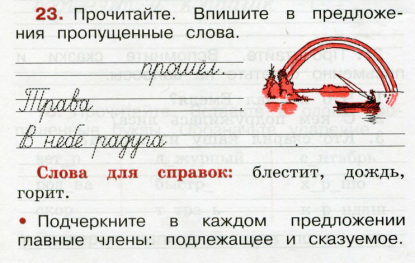 (Г)  Чтение  текста  о  крупнейших  озерах  –  морях  Казахстана. стр 22.Списывание  выделенных  предложений,  подчеркивание  главных членов предложения.Фонетический разбор слова  ОЗЕРООбращается  внимание  на  бедственное  положение,  экологические катастрофы и причины их возникновения.Работа в группахПоработаем в группе, повторим, как надо работать в группеВместе не трудно,Вместе не тесно.Вместе легко и всегда интересно!Критерии оценивания работы в группе:-соответствие содержания работы по теме;-активно участвовали все участники группы;-было обсуждение, предлагались идеи, делалисьвыводы;-эстетическое оформление;-дисциплина во время работы;(К,  Г)  Творческая  деятельность.  Детям  предлагается  принять участие  в  мини-проекте  по  сбережению  водных  ресурсов  Защита проектовВывод по урокуНе умыться, не напитьсяБез воды.Листику не распуститьсяБез водыБез воды прожить не могутПтицы, зверь и человек –И поэтому всегдаВсем везде нужна вода.Хором: Берегите воду!2.Актуализация. Целеполагание.Цель нашего урока: различать главные (подлежащее и сказуемое)  члены предложения, задавать к ним вопросы.На уроке мы должны: Критерии оценивания:- определять главные члены предложений;-находить подлежащее и сказуемое;-знать, что такое грамматическая основа предложений;Открыли тетради, записали число, классная работа.3.Повторение пройденногоДля начала мы должны повторить то, что уже знаем. .- Что изучали на предыдущих уроках? (Предложение)Поиграем в игру «Верно - Неверно»Если определение верно +, если неверно –Слово или группа слов, которые связаны по смыслу и выражают законченную мысль, это называется – предложением  +Предложения  по  цели  высказывания  бывают:  восклицательными и невосклицательными    -Предложение,  в  котором  о  чем-либо  сообщают,  рассказывают, повествуют,  называется  повествовательное   + В  побудительном  предложении  о  чем-либо спрашивают  - В  вопросительном предложении  побуждают к действию – приказывают, просят, советуют, приглашают, призывают, запрещают.   –Виды предложений по интонации бывают -повествовательные, вопросительные, побудительные –Предложения, которые произносятся спокойно, без сильного чувства, называются невосклицательными+Предложения, которые выражают различные чувства, называются восклицательными +Критерии оценивания:- верно определяет понятие предложения;- знает какие бывают предложения по цели высказывания;- верно определяет виды предложений по интонации;Эталон проверки1 2 3 4 5 6 7 8+ - + -  -  - + +ФО «Солнышко весёлое и грустное»- Молодцы, вы вспомнили всё, что мы изучили.- О чём мы  говорим на всех  уроках? (О воде)- Где ещё в природе встречается  вода, кроме рек, озёр, океанов, морей? (роса, туман, снег, дождь и т. д.)Я предлагаю вам послушать стихотворение и определить лексическую тему урока. (Аудиозапись «Звук воды»).Спросил на днях малыш соседУ струйки, льющейся из крана:- Откуда ты?Вода в ответ:- Издалека, из океана.Потом малыш гулял в лесу,Росой искрилась вся поляна.- Откуда ты? – спросил росу.- Поверь, и я из океана!На поле лёг туман седой.Малыш спросил и у тумана:- Откуда ты? Ты кто такой?- И я, дружок, из океана!- Ты, газировка, что шипишь?И из бурлящего стаканаДонёсся шёпот: - Знай, малыш,И я пришла из океана.Удивительно, не так ли?В супе, в чае, в каждой капле,В звонкой льдинке И в снежинке,И в дождинке,И в росинкеНам откликнется всегда Океанская вода.(предположения учащихся)Лексическая тема урока: «Водоёмы Казахстана»Работа по учебнику стр 21. Запишите поговорку красивым каллиграфическим почеркомКаждая река к морю течёт. Объясните смысл этой пословицы. (Река имела и имеет огромное значение в жизни людей. Всегда люди селились возле рек и водоёмов. Без воды нет жизни на земле)Определите, какое это предложение по цели высказывания и интонации.О чём говорится в предложении?Найдите главные члены предложенияК) Чтение и анализ правила из учебника стр 22Главный член предложения, который обозначает, о ком или о чем говорится  в  предложении,  называется  подлежащим.  Подлежащее отвечает на вопрос кто? или что? Подчеркивается так: __________ . Главный  член  предложения,  который  обозначает,  что  говорится  о подлежащем,  называется  сказуемым.  Сказуемое  отвечает  на вопросы:  что  делал?  что  делает?  что  сделает?  и  другие. Подчеркивается так: ______________ .В предложении есть главные члены. Они обозначают, о ком или о чем  говорится  в  предложении  и  что  именно  говорится.  Главные члены  предложения  образуют  его  грамматическую  основу. Без грамматической основы не может быть предложенияФизминутка . Индивидуальная работа с инклюзивными учащимися по карточке(Г)  Чтение  текста  о  крупнейших  озерах  –  морях  Казахстана. стр 22.Списывание  выделенных  предложений,  подчеркивание  главных членов предложения.Фонетический разбор слова  ОЗЕРООбращается  внимание  на  бедственное  положение,  экологические катастрофы и причины их возникновения.Работа в группахПоработаем в группе, повторим, как надо работать в группеВместе не трудно,Вместе не тесно.Вместе легко и всегда интересно!Критерии оценивания работы в группе:-соответствие содержания работы по теме;-активно участвовали все участники группы;-было обсуждение, предлагались идеи, делалисьвыводы;-эстетическое оформление;-дисциплина во время работы;(К,  Г)  Творческая  деятельность.  Детям  предлагается  принять участие  в  мини-проекте  по  сбережению  водных  ресурсов  Защита проектовВывод по урокуНе умыться, не напитьсяБез воды.Листику не распуститьсяБез водыБез воды прожить не могутПтицы, зверь и человек –И поэтому всегдаВсем везде нужна вода.Хором: Берегите воду!2.Актуализация. Целеполагание.Цель нашего урока: различать главные (подлежащее и сказуемое)  члены предложения, задавать к ним вопросы.На уроке мы должны: Критерии оценивания:- определять главные члены предложений;-находить подлежащее и сказуемое;-знать, что такое грамматическая основа предложений;Открыли тетради, записали число, классная работа.3.Повторение пройденногоДля начала мы должны повторить то, что уже знаем. .- Что изучали на предыдущих уроках? (Предложение)Поиграем в игру «Верно - Неверно»Если определение верно +, если неверно –Слово или группа слов, которые связаны по смыслу и выражают законченную мысль, это называется – предложением  +Предложения  по  цели  высказывания  бывают:  восклицательными и невосклицательными    -Предложение,  в  котором  о  чем-либо  сообщают,  рассказывают, повествуют,  называется  повествовательное   + В  побудительном  предложении  о  чем-либо спрашивают  - В  вопросительном предложении  побуждают к действию – приказывают, просят, советуют, приглашают, призывают, запрещают.   –Виды предложений по интонации бывают -повествовательные, вопросительные, побудительные –Предложения, которые произносятся спокойно, без сильного чувства, называются невосклицательными+Предложения, которые выражают различные чувства, называются восклицательными +Критерии оценивания:- верно определяет понятие предложения;- знает какие бывают предложения по цели высказывания;- верно определяет виды предложений по интонации;Эталон проверки1 2 3 4 5 6 7 8+ - + -  -  - + +ФО «Солнышко весёлое и грустное»- Молодцы, вы вспомнили всё, что мы изучили.- О чём мы  говорим на всех  уроках? (О воде)- Где ещё в природе встречается  вода, кроме рек, озёр, океанов, морей? (роса, туман, снег, дождь и т. д.)Я предлагаю вам послушать стихотворение и определить лексическую тему урока. (Аудиозапись «Звук воды»).Спросил на днях малыш соседУ струйки, льющейся из крана:- Откуда ты?Вода в ответ:- Издалека, из океана.Потом малыш гулял в лесу,Росой искрилась вся поляна.- Откуда ты? – спросил росу.- Поверь, и я из океана!На поле лёг туман седой.Малыш спросил и у тумана:- Откуда ты? Ты кто такой?- И я, дружок, из океана!- Ты, газировка, что шипишь?И из бурлящего стаканаДонёсся шёпот: - Знай, малыш,И я пришла из океана.Удивительно, не так ли?В супе, в чае, в каждой капле,В звонкой льдинке И в снежинке,И в дождинке,И в росинкеНам откликнется всегда Океанская вода.(предположения учащихся)Лексическая тема урока: «Водоёмы Казахстана»Работа по учебнику стр 21. Запишите поговорку красивым каллиграфическим почеркомКаждая река к морю течёт. Объясните смысл этой пословицы. (Река имела и имеет огромное значение в жизни людей. Всегда люди селились возле рек и водоёмов. Без воды нет жизни на земле)Определите, какое это предложение по цели высказывания и интонации.О чём говорится в предложении?Найдите главные члены предложенияК) Чтение и анализ правила из учебника стр 22Главный член предложения, который обозначает, о ком или о чем говорится  в  предложении,  называется  подлежащим.  Подлежащее отвечает на вопрос кто? или что? Подчеркивается так: __________ . Главный  член  предложения,  который  обозначает,  что  говорится  о подлежащем,  называется  сказуемым.  Сказуемое  отвечает  на вопросы:  что  делал?  что  делает?  что  сделает?  и  другие. Подчеркивается так: ______________ .В предложении есть главные члены. Они обозначают, о ком или о чем  говорится  в  предложении  и  что  именно  говорится.  Главные члены  предложения  образуют  его  грамматическую  основу. Без грамматической основы не может быть предложенияФизминутка . Индивидуальная работа с инклюзивными учащимися по карточке(Г)  Чтение  текста  о  крупнейших  озерах  –  морях  Казахстана. стр 22.Списывание  выделенных  предложений,  подчеркивание  главных членов предложения.Фонетический разбор слова  ОЗЕРООбращается  внимание  на  бедственное  положение,  экологические катастрофы и причины их возникновения.Работа в группахПоработаем в группе, повторим, как надо работать в группеВместе не трудно,Вместе не тесно.Вместе легко и всегда интересно!Критерии оценивания работы в группе:-соответствие содержания работы по теме;-активно участвовали все участники группы;-было обсуждение, предлагались идеи, делалисьвыводы;-эстетическое оформление;-дисциплина во время работы;(К,  Г)  Творческая  деятельность.  Детям  предлагается  принять участие  в  мини-проекте  по  сбережению  водных  ресурсов  Защита проектовВывод по урокуНе умыться, не напитьсяБез воды.Листику не распуститьсяБез водыБез воды прожить не могутПтицы, зверь и человек –И поэтому всегдаВсем везде нужна вода.Хором: Берегите воду!2.Актуализация. Целеполагание.Цель нашего урока: различать главные (подлежащее и сказуемое)  члены предложения, задавать к ним вопросы.На уроке мы должны: Критерии оценивания:- определять главные члены предложений;-находить подлежащее и сказуемое;-знать, что такое грамматическая основа предложений;Открыли тетради, записали число, классная работа.3.Повторение пройденногоДля начала мы должны повторить то, что уже знаем. .- Что изучали на предыдущих уроках? (Предложение)Поиграем в игру «Верно - Неверно»Если определение верно +, если неверно –Слово или группа слов, которые связаны по смыслу и выражают законченную мысль, это называется – предложением  +Предложения  по  цели  высказывания  бывают:  восклицательными и невосклицательными    -Предложение,  в  котором  о  чем-либо  сообщают,  рассказывают, повествуют,  называется  повествовательное   + В  побудительном  предложении  о  чем-либо спрашивают  - В  вопросительном предложении  побуждают к действию – приказывают, просят, советуют, приглашают, призывают, запрещают.   –Виды предложений по интонации бывают -повествовательные, вопросительные, побудительные –Предложения, которые произносятся спокойно, без сильного чувства, называются невосклицательными+Предложения, которые выражают различные чувства, называются восклицательными +Критерии оценивания:- верно определяет понятие предложения;- знает какие бывают предложения по цели высказывания;- верно определяет виды предложений по интонации;Эталон проверки1 2 3 4 5 6 7 8+ - + -  -  - + +ФО «Солнышко весёлое и грустное»- Молодцы, вы вспомнили всё, что мы изучили.- О чём мы  говорим на всех  уроках? (О воде)- Где ещё в природе встречается  вода, кроме рек, озёр, океанов, морей? (роса, туман, снег, дождь и т. д.)Я предлагаю вам послушать стихотворение и определить лексическую тему урока. (Аудиозапись «Звук воды»).Спросил на днях малыш соседУ струйки, льющейся из крана:- Откуда ты?Вода в ответ:- Издалека, из океана.Потом малыш гулял в лесу,Росой искрилась вся поляна.- Откуда ты? – спросил росу.- Поверь, и я из океана!На поле лёг туман седой.Малыш спросил и у тумана:- Откуда ты? Ты кто такой?- И я, дружок, из океана!- Ты, газировка, что шипишь?И из бурлящего стаканаДонёсся шёпот: - Знай, малыш,И я пришла из океана.Удивительно, не так ли?В супе, в чае, в каждой капле,В звонкой льдинке И в снежинке,И в дождинке,И в росинкеНам откликнется всегда Океанская вода.(предположения учащихся)Лексическая тема урока: «Водоёмы Казахстана»Работа по учебнику стр 21. Запишите поговорку красивым каллиграфическим почеркомКаждая река к морю течёт. Объясните смысл этой пословицы. (Река имела и имеет огромное значение в жизни людей. Всегда люди селились возле рек и водоёмов. Без воды нет жизни на земле)Определите, какое это предложение по цели высказывания и интонации.О чём говорится в предложении?Найдите главные члены предложенияК) Чтение и анализ правила из учебника стр 22Главный член предложения, который обозначает, о ком или о чем говорится  в  предложении,  называется  подлежащим.  Подлежащее отвечает на вопрос кто? или что? Подчеркивается так: __________ . Главный  член  предложения,  который  обозначает,  что  говорится  о подлежащем,  называется  сказуемым.  Сказуемое  отвечает  на вопросы:  что  делал?  что  делает?  что  сделает?  и  другие. Подчеркивается так: ______________ .В предложении есть главные члены. Они обозначают, о ком или о чем  говорится  в  предложении  и  что  именно  говорится.  Главные члены  предложения  образуют  его  грамматическую  основу. Без грамматической основы не может быть предложенияФизминутка . Индивидуальная работа с инклюзивными учащимися по карточке(Г)  Чтение  текста  о  крупнейших  озерах  –  морях  Казахстана. стр 22.Списывание  выделенных  предложений,  подчеркивание  главных членов предложения.Фонетический разбор слова  ОЗЕРООбращается  внимание  на  бедственное  положение,  экологические катастрофы и причины их возникновения.Работа в группахПоработаем в группе, повторим, как надо работать в группеВместе не трудно,Вместе не тесно.Вместе легко и всегда интересно!Критерии оценивания работы в группе:-соответствие содержания работы по теме;-активно участвовали все участники группы;-было обсуждение, предлагались идеи, делалисьвыводы;-эстетическое оформление;-дисциплина во время работы;(К,  Г)  Творческая  деятельность.  Детям  предлагается  принять участие  в  мини-проекте  по  сбережению  водных  ресурсов  Защита проектовВывод по урокуНе умыться, не напитьсяБез воды.Листику не распуститьсяБез водыБез воды прожить не могутПтицы, зверь и человек –И поэтому всегдаВсем везде нужна вода.Хором: Берегите воду!2.Актуализация. Целеполагание.Цель нашего урока: различать главные (подлежащее и сказуемое)  члены предложения, задавать к ним вопросы.На уроке мы должны: Критерии оценивания:- определять главные члены предложений;-находить подлежащее и сказуемое;-знать, что такое грамматическая основа предложений;Открыли тетради, записали число, классная работа.3.Повторение пройденногоДля начала мы должны повторить то, что уже знаем. .- Что изучали на предыдущих уроках? (Предложение)Поиграем в игру «Верно - Неверно»Если определение верно +, если неверно –Слово или группа слов, которые связаны по смыслу и выражают законченную мысль, это называется – предложением  +Предложения  по  цели  высказывания  бывают:  восклицательными и невосклицательными    -Предложение,  в  котором  о  чем-либо  сообщают,  рассказывают, повествуют,  называется  повествовательное   + В  побудительном  предложении  о  чем-либо спрашивают  - В  вопросительном предложении  побуждают к действию – приказывают, просят, советуют, приглашают, призывают, запрещают.   –Виды предложений по интонации бывают -повествовательные, вопросительные, побудительные –Предложения, которые произносятся спокойно, без сильного чувства, называются невосклицательными+Предложения, которые выражают различные чувства, называются восклицательными +Критерии оценивания:- верно определяет понятие предложения;- знает какие бывают предложения по цели высказывания;- верно определяет виды предложений по интонации;Эталон проверки1 2 3 4 5 6 7 8+ - + -  -  - + +ФО «Солнышко весёлое и грустное»- Молодцы, вы вспомнили всё, что мы изучили.- О чём мы  говорим на всех  уроках? (О воде)- Где ещё в природе встречается  вода, кроме рек, озёр, океанов, морей? (роса, туман, снег, дождь и т. д.)Я предлагаю вам послушать стихотворение и определить лексическую тему урока. (Аудиозапись «Звук воды»).Спросил на днях малыш соседУ струйки, льющейся из крана:- Откуда ты?Вода в ответ:- Издалека, из океана.Потом малыш гулял в лесу,Росой искрилась вся поляна.- Откуда ты? – спросил росу.- Поверь, и я из океана!На поле лёг туман седой.Малыш спросил и у тумана:- Откуда ты? Ты кто такой?- И я, дружок, из океана!- Ты, газировка, что шипишь?И из бурлящего стаканаДонёсся шёпот: - Знай, малыш,И я пришла из океана.Удивительно, не так ли?В супе, в чае, в каждой капле,В звонкой льдинке И в снежинке,И в дождинке,И в росинкеНам откликнется всегда Океанская вода.(предположения учащихся)Лексическая тема урока: «Водоёмы Казахстана»Работа по учебнику стр 21. Запишите поговорку красивым каллиграфическим почеркомКаждая река к морю течёт. Объясните смысл этой пословицы. (Река имела и имеет огромное значение в жизни людей. Всегда люди селились возле рек и водоёмов. Без воды нет жизни на земле)Определите, какое это предложение по цели высказывания и интонации.О чём говорится в предложении?Найдите главные члены предложенияК) Чтение и анализ правила из учебника стр 22Главный член предложения, который обозначает, о ком или о чем говорится  в  предложении,  называется  подлежащим.  Подлежащее отвечает на вопрос кто? или что? Подчеркивается так: __________ . Главный  член  предложения,  который  обозначает,  что  говорится  о подлежащем,  называется  сказуемым.  Сказуемое  отвечает  на вопросы:  что  делал?  что  делает?  что  сделает?  и  другие. Подчеркивается так: ______________ .В предложении есть главные члены. Они обозначают, о ком или о чем  говорится  в  предложении  и  что  именно  говорится.  Главные члены  предложения  образуют  его  грамматическую  основу. Без грамматической основы не может быть предложенияФизминутка . Индивидуальная работа с инклюзивными учащимися по карточке(Г)  Чтение  текста  о  крупнейших  озерах  –  морях  Казахстана. стр 22.Списывание  выделенных  предложений,  подчеркивание  главных членов предложения.Фонетический разбор слова  ОЗЕРООбращается  внимание  на  бедственное  положение,  экологические катастрофы и причины их возникновения.Работа в группахПоработаем в группе, повторим, как надо работать в группеВместе не трудно,Вместе не тесно.Вместе легко и всегда интересно!Критерии оценивания работы в группе:-соответствие содержания работы по теме;-активно участвовали все участники группы;-было обсуждение, предлагались идеи, делалисьвыводы;-эстетическое оформление;-дисциплина во время работы;(К,  Г)  Творческая  деятельность.  Детям  предлагается  принять участие  в  мини-проекте  по  сбережению  водных  ресурсов  Защита проектовВывод по урокуНе умыться, не напитьсяБез воды.Листику не распуститьсяБез водыБез воды прожить не могутПтицы, зверь и человек –И поэтому всегдаВсем везде нужна вода.Хором: Берегите воду!Слайд 2Слайд 3Слайд 4Слайд 5(Аудиозапись «Звук воды»).Слайд 6УчебникСлайд 7-8УчебникСлайд 9-10Слайд 11Видеоролик«Капельки»Индивидуальные карточкиУчебникСлайд 12-13Слайд14Слайд 15Слайд 16-21Слайд 22Конец урокаДомашнее задание : 1. подобрать пословицы о воде. 2.выучить правила. 3.р.т № 2 стр. 42Итог урока. Рефлексия- Какую цель урока мы перед собой ставили?(Узнать, какие слова называются главными членами предложения и научиться находить в предложении главные члены).- Достигли цели?Установление  обратной  связи  с  учениками  по  методу INSERT. Каждому ученику раздаю личные листочки.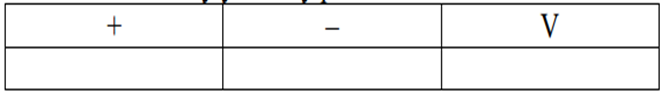 Если тема урока была понятна, напротив знака «+», ставим +Если было что –то  непонятно, напротив знака «–», ставим -Если  не  понял тему урока,   напротив знака «V», ставим VСтратегия  формативного  оценивания  «Солнышко»  –красный  лучик,  если  испытываете  затруднение;–  желтый лучик, если усвоили новое знание и научились применять его на практике.Домашнее задание : 1. подобрать пословицы о воде. 2.выучить правила. 3.р.т № 2 стр. 42Итог урока. Рефлексия- Какую цель урока мы перед собой ставили?(Узнать, какие слова называются главными членами предложения и научиться находить в предложении главные члены).- Достигли цели?Установление  обратной  связи  с  учениками  по  методу INSERT. Каждому ученику раздаю личные листочки.Если тема урока была понятна, напротив знака «+», ставим +Если было что –то  непонятно, напротив знака «–», ставим -Если  не  понял тему урока,   напротив знака «V», ставим VСтратегия  формативного  оценивания  «Солнышко»  –красный  лучик,  если  испытываете  затруднение;–  желтый лучик, если усвоили новое знание и научились применять его на практике.Домашнее задание : 1. подобрать пословицы о воде. 2.выучить правила. 3.р.т № 2 стр. 42Итог урока. Рефлексия- Какую цель урока мы перед собой ставили?(Узнать, какие слова называются главными членами предложения и научиться находить в предложении главные члены).- Достигли цели?Установление  обратной  связи  с  учениками  по  методу INSERT. Каждому ученику раздаю личные листочки.Если тема урока была понятна, напротив знака «+», ставим +Если было что –то  непонятно, напротив знака «–», ставим -Если  не  понял тему урока,   напротив знака «V», ставим VСтратегия  формативного  оценивания  «Солнышко»  –красный  лучик,  если  испытываете  затруднение;–  желтый лучик, если усвоили новое знание и научились применять его на практике.Домашнее задание : 1. подобрать пословицы о воде. 2.выучить правила. 3.р.т № 2 стр. 42Итог урока. Рефлексия- Какую цель урока мы перед собой ставили?(Узнать, какие слова называются главными членами предложения и научиться находить в предложении главные члены).- Достигли цели?Установление  обратной  связи  с  учениками  по  методу INSERT. Каждому ученику раздаю личные листочки.Если тема урока была понятна, напротив знака «+», ставим +Если было что –то  непонятно, напротив знака «–», ставим -Если  не  понял тему урока,   напротив знака «V», ставим VСтратегия  формативного  оценивания  «Солнышко»  –красный  лучик,  если  испытываете  затруднение;–  желтый лучик, если усвоили новое знание и научились применять его на практике.Домашнее задание : 1. подобрать пословицы о воде. 2.выучить правила. 3.р.т № 2 стр. 42Итог урока. Рефлексия- Какую цель урока мы перед собой ставили?(Узнать, какие слова называются главными членами предложения и научиться находить в предложении главные члены).- Достигли цели?Установление  обратной  связи  с  учениками  по  методу INSERT. Каждому ученику раздаю личные листочки.Если тема урока была понятна, напротив знака «+», ставим +Если было что –то  непонятно, напротив знака «–», ставим -Если  не  понял тему урока,   напротив знака «V», ставим VСтратегия  формативного  оценивания  «Солнышко»  –красный  лучик,  если  испытываете  затруднение;–  желтый лучик, если усвоили новое знание и научились применять его на практике.Слайд 23Слайд 24Слайд 25ДифференциацияДифференциацияДифференциацияОцениваниеОцениваниеОцениваниеМежпредметныесвязиМотивированные дети могут объяснить смысл выражения и высказывания.Мотивированные дети могут объяснить смысл выражения и высказывания.Мотивированные дети могут объяснить смысл выражения и высказывания.Формативное оценивание.•Самооценивание Взаимооценивание при работе в паре, группе классомРезультаты наблюдения учителем качества ответов учащихся на уроке.Формативное оценивание.•Самооценивание Взаимооценивание при работе в паре, группе классомРезультаты наблюдения учителем качества ответов учащихся на уроке.Формативное оценивание.•Самооценивание Взаимооценивание при работе в паре, группе классомРезультаты наблюдения учителем качества ответов учащихся на уроке. литературафизическая культурасамопознаниепознание мираРефлексия для учителя:Рефлексия для учителя:Рефлексия для учителя:Рефлексия для учителя:Рефлексия для учителя:Рефлексия для учителя:Рефлексия для учителя:Важные вопросыВажные вопросыВажные вопросыВажные вопросыпо уроку:по уроку:по уроку:по уроку:Итоговая оценка (с точки зрения преподавания и обучения)Итоговая оценка (с точки зрения преподавания и обучения)Итоговая оценка (с точки зрения преподавания и обучения)Итоговая оценка (с точки зрения преподавания и обучения)Итоговая оценка (с точки зрения преподавания и обучения)Итоговая оценка (с точки зрения преподавания и обучения)Итоговая оценка (с точки зрения преподавания и обучения)Какие два момента были наиболее успешны?Какие два момента были наиболее успешны?Какие два момента были наиболее успешны?Какие два момента были наиболее успешны?Какие два момента улучшили урок?Какие два момента улучшили урок?Какие два момента улучшили урок?Какие два момента улучшили урок?Что я узнал из урока о классе и отдельных людях, что я расскажу на следующем уроке?Что я узнал из урока о классе и отдельных людях, что я расскажу на следующем уроке?Что я узнал из урока о классе и отдельных людях, что я расскажу на следующем уроке?Что я узнал из урока о классе и отдельных людях, что я расскажу на следующем уроке?